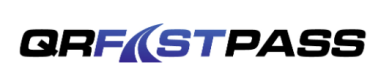 Sign Up Go to www.qrfastpass.comClick on Sign upMove to End of Licensee agreement and acceptClick on ContinueFill in the section Labeled Subscriber Information (This is the Entity getting billed)Fill in the Physical Location ( The location of the property being protected)Create a gate keeper password which will be used by the security guard.Fill in the Gate Access Information ( Name of gate and phone number)Click on ContinueShows your recap page with your password and emailThis complete the sign upModify Subscriber InformationGo to www.qrfastpass.comLog in using your email and passwordThe following screen should appear with your subscriber name in the center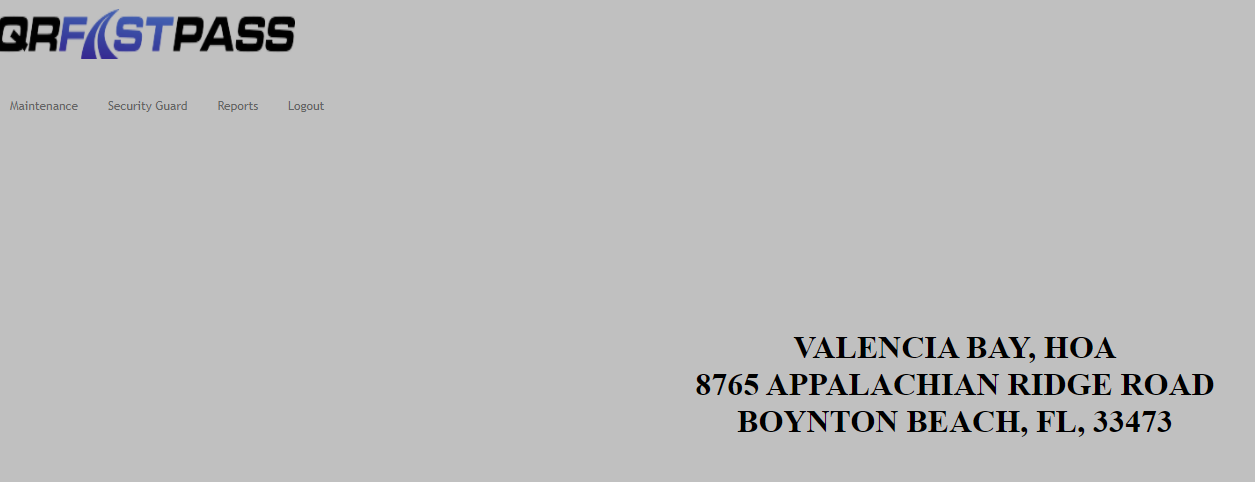 In the top left corner is a pull down menu labeled MaintenancePull down the maintenance tab and select Modify ProfileMake the Necessary correction and then click on ContinueIssue Tenant Invitation to Registergo to www.qrfastpass.comLog in using your email and passwordThe following screen should appear with your subscriber name in the centerIn the top left corner is a pull down menu labeled MaintenancePull down the maintenance tab and select Issue Signup CodeThe  screen should appear as shown below.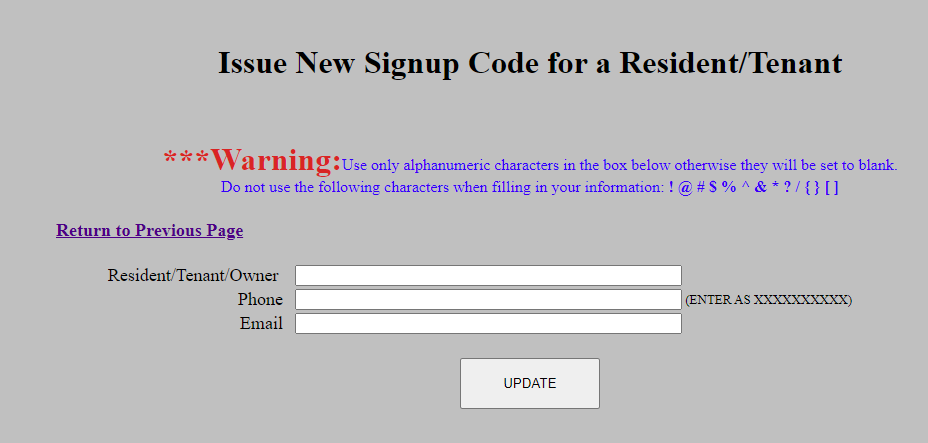 Fill in the Resident/Owner, Phone Number, and EmailClick on UpdateA new signup code will be emailed to this Resident/Owner so they can register.How to start Scanning CodesMethod AGo to www.qrfastpass.comLog in using your email and passwordThe  following screen should appear with your Subscriber name in the centerUnder the heading tab called Security Guard is a sub heading called start scan location.Select the gate that the guard is working at and click continueThe system is ready to accept scans as shown below.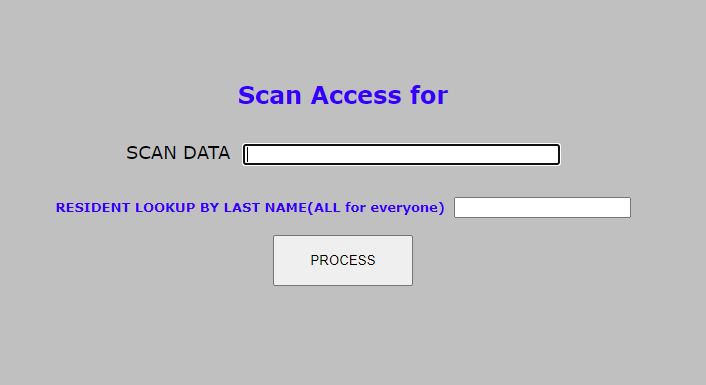 The screen will turn green or red depending on the status of the QR code.Just hit process and the screen is ready for the next scan.Method BGo to www.qrfastpass.comThe security Guard  logs in using his own password with the subscriber’s emailSelect the gate that the guard is working at and click continueThe system is ready to accept scans as shown above.